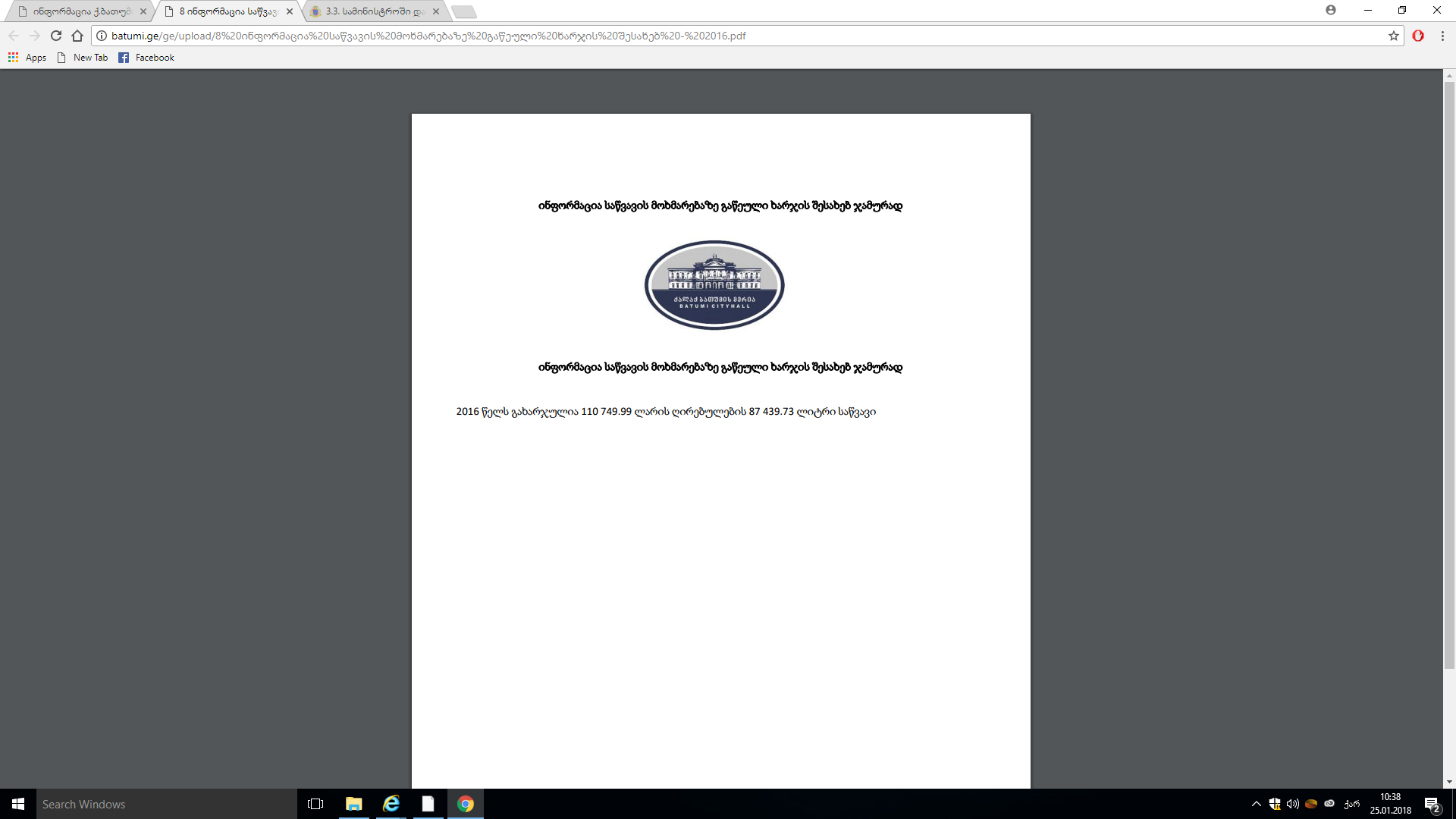 2019 წელს ქალაქ ბათუმის მუნიციპალიტეტის მერიის ავტოსატრანსპორტო საშუალებების მიერ გახარჯული საწვავის ხარჯი შეადგენს 95468,70 ლარს.